Μήνυμα του Δημάρχου Λαμιέων Νίκου Σταυρογιάννη για τον αυριανό Εορτασμό της Ημέρας του Οργανισμού Ηνωμένων ΕθνώνΕβδομήντα χρόνια συμπληρώνονται αύριο από την επίσημη ίδρυση του Οργανισμού Ηνωμένων Εθνών (ΟΗΕ) όταν, στον απόηχο του Β' Παγκοσμίου Πολέμου τα 51 ιδρυτικά μέλη του, ανάμεσά τους και η Ελλάδα, αποφάσισαν να μετεξελιχθούν σε μια «παγκόσμια ένωση κρατών ταγμένη στην προώθηση της συνεργασίας στο διεθνές δίκαιο, την ασφάλεια και την ειρήνη, την οικονομική ανάπτυξη και την κοινωνική ισότητα».Τα χρόνια αυτά, ο ΟΗΕ παρουσιάζει κτυπητές αδυναμίες στην επίλυση των διεθνών διαφορών, εξαιτίας των αντικρουόμενων συμφερόντων των μεγάλων δυνάμεων, με πιο χαρακτηριστικό παράδειγμα την τουρκική εισβολή στην Κύπρο το 1974 και τη συνεχιζόμενη επί δεκαετίες κατοχή του βορείου τμήματος της Μεγαλονήσου. Παρ' όλα αυτά, αποτελεί το μοναδικό εργαλείο στα χέρια της διεθνούς κοινότητας για την εμπέδωση της διεθνούς ειρήνης και την υπεράσπιση των ανθρωπίνων δικαιωμάτων, για την αντιμετώπιση της φτώχειας και του υποσιτισμού μεγάλου τμήματος του παγκόσμιου πληθυσμού.Ο Δήμος Λαμιέων, τόπος όπου γεννήθηκαν οι Αμφικτιονίες οι οποίες αποτελούν την μήτρα που γέννησε τον Ο.Η.Ε, συμμετέχοντας στο φετινό εορτασμό εύχεται να εκπληρωθούν οι ελπίδες των ιδρυτών του Οργανισμού για μια ειρήνη που θα σώσει τον κόσμο από τους πολέμους και την πείνα, θα συμβάλλει στην αειφόρο ανάπτυξη, στην προστασία των προσφύγων, στη διαχείριση κρίσεων, στον αφοπλισμό, στη μη διάδοση των πυρηνικών όπλων, στην προώθηση της δημοκρατίας και των ανθρωπίνων δικαιωμάτων.Από το Γραφείο Τύπου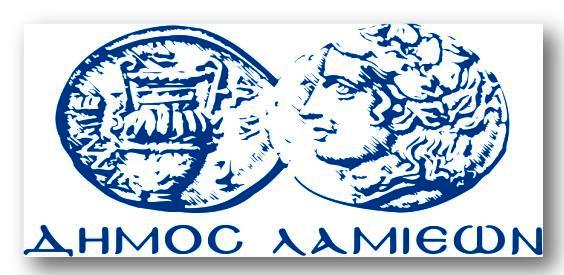 ΠΡΟΣ: ΜΜΕΔΗΜΟΣ ΛΑΜΙΕΩΝΓραφείου Τύπου& ΕπικοινωνίαςΛαμία, 23/10/2015